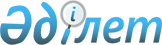 О городском бюджете на 2021 - 2023 годыРешение Приозерского городского маслихата Карагандинской области от 29 декабря 2020 года № 43/444. Зарегистрировано в Министерстве юстиции Республики Казахстан 5 января 2021 года № 22028.
      В соответствии с Бюджетным кодексом Республики Казахстан от 4 декабря 2008 года, Законом Республики Казахстан от 23 января 2001 года "О местном государственном управлении и самоуправлении в Республике Казахстан", Приозерский городской маслихат РЕШИЛ:
      1. Утвердить городской бюджет на 2021 - 2023 годы согласно приложениям 1, 2 и 3 соответственно, в том числе на 2021 год в следующих объемах:
      1) доходы – 3 610 291 тысяч тенге, в том числе:
      налоговые поступления – 390 297 тысяч тенге;
      неналоговые поступления – 130 450 тысяч тенге;
      поступления от продажи основного капитала – 66 161 тысяч тенге;
      поступления трансфертов – 3 023 383 тысяч тенге;
      2) затраты – 4 018 032 тысяч тенге;
      3) чистое бюджетное кредитование - 0 тысяч тенге, в том числе:
      бюджетные кредиты - 0 тысяч тенге;
      погашение бюджетных кредитов - 0 тысяч тенге;
      4) сальдо по операциям с финансовыми активами – - 49 294 тысяч тенге, в том числе:
      приобретение финансовых активов - 0 тысяч тенге;
      поступления от продажи финансовых активов государства – 49 294 тысяч тенге;
      5) дефицит (профицит) бюджета – - 358 447 тысяч тенге;
      6) финансирование дефицита (использование профицита) бюджета – 358 447 тысяч тенге, в том числе:
      поступление займов - 0 тысяч тенге;
      погашение займов - 0 тысяч тенге;
      используемые остатки бюджетных средств – 358 447 тысяч тенге.
      Сноска. Пункт 1 – в редакции решения Приозерского городского маслихата Карагандинской области от 28.10.2021 № 9/77 (вводится в действие с 01.01.2021).


      2. Утвердить резерв местного исполнительного органа города Приозерск на 2021 год в сумме 7 805 тысяч тенге.
      3. Утвердить перечень местных бюджетных программ развития на 2021 год, направляемых на реализацию инвестиционных проектов согласно приложению 4.
      4. Настоящее решение вводится в действие с 1 января 2021 года и подлежит официальному опубликованию. Городской бюджет на 2021 год
      Сноска. Приложение 1 – в редакции решения Приозерского городского маслихата Карагандинской области от 28.10.2021 № 9/77 (вводится в действие с 01.01.2021). Городской бюджет на 2022 год Городской бюджет на 2023 год Перечень местных бюджетных программ развития на 2021 год, направляемых на реализацию инвестиционных проектов
      Сноска. Приложение 4 – в редакции решения Приозерского городского маслихата Карагандинской области от 28.10.2021 № 9/77 (вводится в действие с 01.01.2021).
					© 2012. РГП на ПХВ «Институт законодательства и правовой информации Республики Казахстан» Министерства юстиции Республики Казахстан
				
      Председатель сессии

Т. Карабалаев

      Секретарь городского маслихата

Б. Сарсембеков
Приложение 1 к решению
Приозерского городского
маслихата
от 29 декабря 2020 года
№ 43/444
Категория
Категория
Категория
Категория
сумма (тысяч тенге)
Класс 
Класс 
Класс 
сумма (тысяч тенге)
Подкласс
Подкласс
сумма (тысяч тенге)
Наименование
сумма (тысяч тенге)
1
2
3
4
5
I. Доходы
3 610 291
1
Налоговые поступления
390 297
01
Подоходный налог
175 164
1
Корпоративный подоходный налог
9 800
2
Индивидуальный подоходный налог
165 364
03
Социальный налог
139 850
1
Социальный налог
139 850
04
Налоги на собственность
54 369
1
Налоги на имущество
21 968
3
Земельный налог
9 600
4
Налог на транспортные средства
22 801
05
Внутренние налоги на товары, работы и услуги
18 714
2
Акцизы
1 448
3
Поступления за использование природных и других ресурсов 
5 329
4
Сборы за ведение предпринимательской и профессиональной деятельности
11 937
08
Обязательные платежи, взимаемые за совершение юридически значимых действий и (или) выдачу документов уполномоченными на то государственными органами или должностными лицами
2 200
1
Государственная пошлина
2 200
2
Неналоговые поступления
130 450
01
Доходы от государственной собственности
24 280
1
Поступления части чистого дохода государственных предприятий
10
5
Доходы от аренды имущества, находящегося в государственной собственности
24 270
03
Поступления денег от проведения государственных закупок, организуемых государственными учреждениями, финансируемыми из государственного бюджета
163
1
Поступления денег от проведения государственных закупок, организуемых государственными учреждениями, финансируемыми из государственного бюджета
163
04
Штрафы, пени, санкции, взыскания, налагаемые государственными учреждениями, финансируемыми из государственного бюджета, а также содержащимися и финансируемыми из бюджета (сметы расходов) Национального Банка Республики Казахстан
190
1
Штрафы, пени, санкции, взыскания, налагаемые государственными учреждениями, финансируемыми из государственного бюджета, а также содержащимися и финансируемыми из бюджета (сметы расходов) Национального Банка Республики Казахстан, за исключением поступлений от организаций нефтяного сектора и в Фонд компенсации потерпевшим
190
06
Прочие неналоговые поступления
105 817
1
Прочие неналоговые поступления
105 817
3
Поступления от продажи основного капитала
66 161
01
Продажа государственного имущества, закрепленного за государственными учреждениями
31 932
1
Продажа государственного имущества, закрепленного за государственными учреждениями
31 932
03
Продажа земли и нематериальных активов
34 229
1
Продажа земли
6 770
2
Продажа нематериальных активов
27 459
4
Поступления трансфертов
3 023 383
02
Трансферты из вышестоящих органов государственного управления
3 023 383
2
Трансферты из областного бюджета
3 023 383
Функциональная группа
Функциональная группа
Функциональная группа
Функциональная группа
Функциональная группа
Сумма (тысяч тенге) 
Функциональная подгруппа
Функциональная подгруппа
Функциональная подгруппа
Функциональная подгруппа
Сумма (тысяч тенге) 
Администратор бюджетных программ
Администратор бюджетных программ
Администратор бюджетных программ
Сумма (тысяч тенге) 
Программа
Программа
Сумма (тысяч тенге) 
Наименование
Сумма (тысяч тенге) 
1
2
3
4
5
6
II. Затраты
4 018 032
01
Государственные услуги общего характера
533 162
1
Представительные, исполнительные и другие органы, выполняющие общие функции государственного управления
203 533
112
Аппарат маслихата района (города областного значения)
38 995
001
Услуги по обеспечению деятельности маслихата района (города областного значения)
38 257
003
Капитальные расходы государственного органа
738
122
Аппарат акима района (города областного значения)
164 538
001
Услуги по обеспечению деятельности акима района (города областного значения)
160 954
003
Капитальные расходы государственного органа
3 584
2
Финансовая деятельность
3 869
459
Отдел экономики и финансов района (города областного значения)
3 869
003
Проведение оценки имущества в целях налогообложения
226
010
Приватизация, управление коммунальным имуществом, постприватизационная деятельность и регулирование споров, связанных с этим
3 643
9
Прочие государственные услуги общего характера
325 760
454
Отдел предпринимательства и сельского хозяйства района (города областного значения)
37 869
001
Услуги по реализации государственной политики на местном уровне в области развития предпринимательства и сельского хозяйства
37 566
007
Капитальные расходы государственного органа
303
459
Отдел экономики и финансов района (города областного значения)
63 198
001
Услуги по реализации государственной политики в области формирования и развития экономической политики, государственного планирования, исполнения бюджета и управления коммунальной собственностью района (города областного значения)
61 015
015
Капитальные расходы государственного органа
2 183
467
Отдел строительства района (города областного значения)
92 913
040
Развитие объектов государственных органов
92 913
486
Отдел земельных отношений, архитектуры и градостроительства района (города областного значения)
70 312
001
Услуги по реализации государственной политики в области регулирования земельных отношений, архитектуры и градостроительства на местном уровне
69 530
003
Капитальные расходы государственного органа
782
492
Отдел жилищно-коммунального хозяйства, пассажирского транспорта, автомобильных дорог и жилищной инспекции района (города областного значения)
61 468
001
Услуги по реализации государственной политики на местном уровне в области жилищно-коммунального хозяйства, пассажирского транспорта, автомобильных дорог и жилищной инспекции
59 696
013
Капитальные расходы государственного органа
1 772
02
Оборона
2 750
1
Военные нужды
2 103
122
Аппарат акима района (города областного значения)
2 103
005
Мероприятия в рамках исполнения всеобщей воинской обязанности
2 103
2
Организация работы по чрезвычайным ситуациям
647
122
Аппарат акима района (города областного значения)
647
006
Предупреждение и ликвидация чрезвычайных ситуаций масштаба района (города областного значения)
647
03
Общественный порядок, безопасность, правовая, судебная, уголовно-исполнительная деятельность
263
6
Уголовно-исполнительная система
263
451
Отдел занятости и социальных программ района (города областного значения)
263
039
Организация и осуществление социальной адаптации и реабилитации лиц, отбывших уголовные наказания
263
06
Социальная помощь и социальное обеспечение
241 181 
1
Социальное обеспечение
20 931
451
Отдел занятости и социальных программ района (города областного значения)
20 931
005
Государственная адресная социальная помощь
20 931
2
Социальная помощь
171 804
451
Отдел занятости и социальных программ района (города областного значения)
171 804
002
Программа занятости
100 010
006
Оказание жилищной помощи 
870
007
Социальная помощь отдельным категориям нуждающихся граждан по решениям местных представительных органов
12 733
010
Материальное обеспечение детей-инвалидов, воспитывающихся и обучающихся на дому
214
014
Оказание социальной помощи нуждающимся гражданам на дому
11 378
017
Обеспечение нуждающихся инвалидов протезно-ортопедическими, сурдотехническими и тифлотехническими средствами, специальными средствами передвижения, обязательными гигиеническими средствами, а также предоставление услуг санаторно-курортного лечения, специалиста жестового языка, индивидуальных помощников в соответствии с индивидуальной программой реабилитации инвалида
14 681
023
Обеспечение деятельности центров занятости населения
31 918
9
Прочие услуги в области социальной помощи и социального обеспечения
48 446
451
Отдел занятости и социальных программ района (города областного значения)
48 446
001
Услуги по реализации государственной политики на местном уровне в области обеспечения занятости и реализации социальных программ для населения
40 549
011
Оплата услуг по зачислению, выплате и доставке пособий и других социальных выплат
180
021
Капитальные расходы государственного органа
2 513
050
Обеспечение прав и улучшение качества жизни инвалидов в Республике Казахстан 
2 384
054
Размещение государственного социального заказа в неправительственных организациях
2 820
07
Жилищно-коммунальное хозяйство
1 485 863
1
Жилищное хозяйство
549 994
467
Отдел строительства района (города областного значения)
444 055
003
Проектирование и (или) строительство, реконструкция жилья коммунального жилищного фонда
379 796
004
Проектирование, развитие и (или) обустройство инженерно-коммуникационной инфраструктуры
64 259
492
Отдел жилищно-коммунального хозяйства, пассажирского транспорта, автомобильных дорог и жилищной инспекции района (города областного значения)
105 939
003
Организация сохранения государственного жилищного фонда
105 939
2
Коммунальное хозяйство
730 515
492
Отдел жилищно-коммунального хозяйства, пассажирского транспорта, автомобильных дорог и жилищной инспекции района (города областного значения)
730 515
011
Обеспечение бесперебойного теплоснабжения малых городов
391 923
012
Функционирование системы водоснабжения и водоотведения
220 038
029
Развитие системы водоснабжения и водоотведения
118 554
3
Благоустройство населенных пунктов
205 354
492
Отдел жилищно-коммунального хозяйства, пассажирского транспорта, автомобильных дорог и жилищной инспекции района (города областного значения)
205 354
015
Освещение улиц в населенных пунктах
32 484
016
Обеспечение санитарии населенных пунктов
20 373
018
Благоустройство и озеленение населенных пунктов
152 497
08
Культура, спорт, туризм и информационное пространство
207 560
1
Деятельность в области культуры
12 284
467
Отдел строительства района (города областного значения)
3 300
011
Развитие объектов культуры
3 300
478
Отдел внутренней политики, культуры и развития языков района (города областного значения)
8 984
009
Поддержка культурно-досуговой работы
8 984
2
Спорт
45 152
465
Отдел физической культуры и спорта района (города областного значения)
41 652
001
Услуги по реализации государственной политики на местном уровне в сфере физической культуры и спорта
33 900
004
Капитальные расходы государственного органа
358
005
Развитие массового спорта и национальных видов спорта 
2 307
006
Проведение спортивных соревнований на районном (города областного значения) уровне
1 802
007
Подготовка и участие членов сборных команд района (города областного значения) по различным видам спорта на областных спортивных соревнованиях
3 285
467
Отдел строительства района (города областного значения)
3 500
008
Развитие объектов спорта
3 500
3
Информационное пространство
38 875
478
Отдел внутренней политики, культуры и развития языков района (города областного значения)
38 875
005
Услуги по проведению государственной информационной политики
5 570
007
Функционирование районных (городских) библиотек
29 601
008
Развитие государственного языка и других языков народа Казахстана
3 704
9
Прочие услуги по организации культуры, спорта, туризма и информационного пространства
111 249
478
Отдел внутренней политики, культуры и развития языков района (города областного значения)
111 249
001
Услуги по реализации государственной политики на местном уровне в области внутренней политики, культуры, развития языков и спорта
45 281
003
Капитальные расходы государственного органа
709
004
Реализация мероприятий в сфере молодежной политики
63 303
032
Капитальные расходы подведомственных государственных учреждений и организаций
1 956
09
Топливно-энергетический комплекс и недропользование
200
1
Топливо и энергетика
200
492
Отдел жилищно-коммунального хозяйства, пассажирского транспорта, автомобильных дорог и жилищной инспекции района (города областного значения)
200
019
Развитие теплоэнергетической системы
200
11
Промышленность, архитектурная, градостроительная и строительная деятельность
27 435
2
Архитектурная, градостроительная и строительная деятельность
27 435
467
Отдел строительства района (города областного значения)
27 435
001
Услуги по реализации государственной политики на местном уровне в области строительства
27 136
017
Капитальные расходы государственного органа
299
12
Транспорт и коммуникации
16 604
1
Автомобильный транспорт
10 240
492
Отдел жилищно-коммунального хозяйства, пассажирского транспорта, автомобильных дорог и жилищной инспекции района (города областного значения)
10 240
023
Обеспечение функционирования автомобильных дорог
10 240
9
Прочие услуги в сфере транспорта и коммуникаций
6 364
492
Отдел жилищно-коммунального хозяйства, пассажирского транспорта, автомобильных дорог и жилищной инспекции района (города областного значения)
6 364
037
Субсидирование пассажирских перевозок по социально значимым городским (сельским), пригородным и внутрирайонным сообщениям
6 364
13
Прочие
500
9
Прочие
500
459
Отдел экономики и финансов района (города областного значения)
500
012
Резерв местного исполнительного органа района (города областного значения)
500
14
Обслуживание долга
36 681
1
Обслуживание долга
36 681
459
Отдел экономики и финансов района (города областного значения)
36 681
021
Обслуживание долга местных исполнительных органов по выплате вознаграждений и иных платежей по займам из областного бюджета
36 681
15
Трансферты
1 465 833
1
Трансферты
1 465 833
459
Отдел экономики и финансов района (города областного значения)
1 465 833
006
Возврат неиспользованных (недоиспользованных) целевых трансфертов
213 692
024
Целевые текущие трансферты из нижестоящего бюджета на компенсацию потерь вышестоящего бюджета в связи с изменением законодательства
1 252 141
Категория
Категория
Категория
Категория
Сумма (тысяч тенге)
Класс
Класс
Класс
Сумма (тысяч тенге)
Подкласс
Подкласс
Сумма (тысяч тенге)
Наименование
Сумма (тысяч тенге)
1
2
3
4
5
Погашение бюджетных кредитов
0
Функциональная группа
Функциональная группа
Функциональная группа
Функциональная группа
Функциональная группа
Сумма (тысяч тенге)
Функциональная подгруппа
Функциональная подгруппа
Функциональная подгруппа
Функциональная подгруппа
Сумма (тысяч тенге)
Администратор бюджетных программ
Администратор бюджетных программ
Администратор бюджетных программ
Сумма (тысяч тенге)
Программа
Программа
Сумма (тысяч тенге)
Наименование
Сумма (тысяч тенге)
1
2
3
4
5
6
IV. Сальдо по операциям с финансовыми активами
-49 294
Приобретение финансовых активов
0
Категория
Категория
Категория
Категория
Сумма (тысяч тенге)
Класс
Класс
Класс
Сумма (тысяч тенге)
Подкласс
Подкласс
Сумма (тысяч тенге)
Наименование
Сумма (тысяч тенге)
1
2
3
4
5
6
Поступление от продажи финансовых активов государства
49 294
01
Поступления от продажи финансовых активов государства
49 294
1
Поступления от продажи финансовых активов внутри страны
49 294
Наименование
Сумма (тысяч тенге)
1
2
V. Дефицит (профицит) бюджета
-358 447
VI. Финансирование дефицита (использование профицита) бюджета
358 447Приложение 2 к решению
Приозерского городского
маслихата
от 29 декабря 2020 года
№ 43/444
Категория
Категория
Категория
Категория
сумма (тысяч тенге)
Класс 
Класс 
Класс 
сумма (тысяч тенге)
Подкласс
Подкласс
сумма (тысяч тенге)
Наименование
сумма (тысяч тенге)
1
2
3
4
5
I. Доходы
2 682 131
1
Налоговые поступления
389 641
01
Подоходный налог
169 935
1
Корпоративный подоходный налог
9 512
2
Индивидуальный подоходный налог
160 423
03
Социальный налог
146 566
1
Социальный налог
146 566
04
Налоги на собственность
52 837
1
Налоги на имущество
19 447
3
Земельный налог
12 786
4
Налог на транспортные средства
20 604
05
Внутренние налоги на товары, работы и услуги
18 468
2
Акцизы
1 477
3
Поступления за использование природных и других ресурсов 
5 436
4
Сборы за ведение предпринимательской и профессиональной деятельности
9 797
5
Налог на игорный бизнес
1 758
08
Обязательные платежи, взимаемые за совершение юридически значимых действий и (или) выдачу документов уполномоченными на то государственными органами или должностными лицами
1 835
1
Государственная пошлина
1 835
2
Неналоговые поступления
19 045
01
Доходы от государственной собственности
18 597
1
Поступления части чистого дохода государственных предприятий
312
5
Доходы от аренды имущества, находящегося в государственной собственности
18 285
06
Прочие неналоговые поступления
448
1
Прочие неналоговые поступления
448
3
Поступления от продажи основного капитала
8 768
01
Продажа государственного имущества, закрепленного за государственными учреждениями
6 064
1
Продажа государственного имущества, закрепленного за государственными учреждениями
6 064
03
Продажа земли и нематериальных активов
2 704
1
Продажа земли
1 560
2
Продажа нематериальных активов
1 144
4
Поступления трансфертов
2 264 677
02
Трансферты из вышестоящих органов государственного управления
2 264 677
2
Трансферты из областного бюджета
2 264 677
Функциональная группа
Функциональная группа
Функциональная группа
Функциональная группа
Функциональная группа
Сумма (тысяч тенге) 
Функциональная подгруппа
Функциональная подгруппа
Функциональная подгруппа
Функциональная подгруппа
Сумма (тысяч тенге) 
Администратор бюджетных программ
Администратор бюджетных программ
Администратор бюджетных программ
Сумма (тысяч тенге) 
Программа
Программа
Сумма (тысяч тенге) 
Наименование
Сумма (тысяч тенге) 
1
2
3
4
5
6
II. Затраты
2 682 131
01
Государственные услуги общего характера
409 885
1
Представительные, исполнительные и другие органы, выполняющие общие функции государственного управления
208 021
112
Аппарат маслихата района (города областного значения)
53 148
001
Услуги по обеспечению деятельности маслихата района (города областного значения)
52 307
003
Капитальные расходы государственного органа
841
122
Аппарат акима района (города областного значения)
154 873
001
Услуги по обеспечению деятельности акима района (города областного значения)
152 309
003
Капитальные расходы государственного органа
2 564
2
Финансовая деятельность
4 591
459
Отдел экономики и финансов района (города областного значения)
4 591
003
Проведение оценки имущества в целях налогообложения
261
010
Приватизация, управление коммунальным имуществом, постприватизационная деятельность и регулирование споров, связанных с этим
4 330
9
Прочие государственные услуги общего характера
197 273
454
Отдел предпринимательства и сельского хозяйства района (города областного значения)
37 777
001
Услуги по реализации государственной политики на местном уровне в области развития предпринимательства и сельского хозяйства
37 175
007
Капитальные расходы государственного органа
602
459
Отдел экономики и финансов района (города областного значения)
48 525
001
Услуги по реализации государственной политики в области формирования и развития экономической политики, государственного планирования, исполнения бюджета и управления коммунальной собственностью района (города областного значения)
47 569
015
Капитальные расходы государственного органа
956
486
Отдел земельных отношений, архитектуры и градостроительства района (города областного значения)
58 274
001
Услуги по реализации государственной политики в области регулирования земельных отношений, архитектуры и градостроительства на местном уровне
57 434
003
Капитальные расходы государственного органа
840
492
Отдел жилищно-коммунального хозяйства, пассажирского транспорта, автомобильных дорог и жилищной инспекции района (города областного значения)
52 697
001
Услуги по реализации государственной политики на местном уровне в области жилищно-коммунального хозяйства, пассажирского транспорта, автомобильных дорог и жилищной инспекции
51 347
013
Капитальные расходы государственного органа
1 350
02
Оборона
4 527
1
Военные нужды
2 562
122
Аппарат акима района (города областного значения)
2 562
005
Мероприятия в рамках исполнения всеобщей воинской обязанности
2 562
2
Организация работы по чрезвычайным ситуациям
1 965
122
Аппарат акима района (города областного значения)
1 965
006
Предупреждение и ликвидация чрезвычайных ситуаций масштаба района (города областного значения)
1 965
03
Общественный порядок, безопасность, правовая, судебная, уголовно-исполнительная деятельность
495
6
Уголовно-исполнительная система
495
451
Отдел занятости и социальных программ района (города областного значения)
495
039
Организация и осуществление социальной адаптации и реабилитации лиц, отбывших уголовные наказания
495
 06
Социальная помощь и социальное обеспечение
127 488
1
Социальное обеспечение
10 535
451
Отдел занятости и социальных программ района (города областного значения)
10 535
005
Государственная адресная социальная помощь
10 535
2
Социальная помощь
71 601
451
Отдел занятости и социальных программ района (города областного значения)
71 601
002
Программа занятости
12 765
006
Оказание жилищной помощи 
1 483
007
Социальная помощь отдельным категориям нуждающихся граждан по решениям местных представительных органов
21 949
010
Материальное обеспечение детей-инвалидов, воспитывающихся и обучающихся на дому
112
014
Оказание социальной помощи нуждающимся гражданам на дому
4 858
017
Обеспечение нуждающихся инвалидов обязательными гигиеническими средствами и предоставление услуг специалистами жестового языка, индивидуальными помощниками в соответствии с индивидуальной программой реабилитации инвалида
5 827
023
Обеспечение деятельности центров занятости населения
24 607
9
Прочие услуги в области социальной помощи и социального обеспечения
45 352
451
Отдел занятости и социальных программ района (города областного значения)
45 352
001
Услуги по реализации государственной политики на местном уровне в области обеспечения занятости и реализации социальных программ для населения
38 906
011
Оплата услуг по зачислению, выплате и доставке пособий и других социальных выплат
412
021
Капитальные расходы государственного органа
2 588
050
Обеспечение прав и улучшение качества жизни инвалидов в Республике Казахстан 
0
054
Размещение государственного социального заказа в неправительственных организациях
2 920
067
Капитальные расходы подведомственных государственных учреждений и организаций
526
07
Жилищно-коммунальное хозяйство
467 098
1
Жилищное хозяйство
72 639
467
Отдел строительства района (города областного значения)
8 124
003
Проектирование и (или) строительство, реконструкция жилья коммунального жилищного фонда
3 719
004
Проектирование, развитие и (или) обустройство инженерно-коммуникационной инфраструктуры
4 405
492
Отдел жилищно-коммунального хозяйства, пассажирского транспорта, автомобильных дорог и жилищной инспекции района (города областного значения)
64 515
003
Организация сохранения государственного жилищного фонда
64 515
2
Коммунальное хозяйство
222 682
492
Отдел жилищно-коммунального хозяйства, пассажирского транспорта, автомобильных дорог и жилищной инспекции района (города областного значения)
222 682
011
Обеспечение бесперебойного теплоснабжения малых городов
112 890
012
Функционирование системы водоснабжения и водоотведения
109 792
3
Благоустройство населенных пунктов
171 777
492
Отдел жилищно-коммунального хозяйства, пассажирского транспорта, автомобильных дорог и жилищной инспекции района (города областного значения)
171 777
015
Освещение улиц в населенных пунктах
31 469
016
Обеспечение санитарии населенных пунктов
6 100
018
Благоустройство и озеленение населенных пунктов
134 208
08
Культура, спорт, туризм и информационное пространство
194 743
1
Деятельность в области культуры
7 979
478
Отдел внутренней политики, культуры и развития языков района (города областного значения)
7 979
009
Поддержка культурно-досуговой работы
7 979
2
Спорт
60 417
465
Отдел физической культуры и спорта района (города областного значения)
60 417
001
Услуги по реализации государственной политики на местном уровне в сфере физической культуры и спорта
30 664
005
Развитие массового спорта и национальных видов спорта 
23 697
006
Проведение спортивных соревнований на районном (города областного значения) уровне
618
007
Подготовка и участие членов сборных команд района (города областного значения) по различным видам спорта на областных спортивных соревнованиях
5 438
3
Информационное пространство
39 129
478
Отдел внутренней политики, культуры и развития языков района (города областного значения)
39 129
005
Услуги по проведению государственной информационной политики
8 066
007
Функционирование районных (городских) библиотек
26 226
008
Развитие государственного языка и других языков народа Казахстана
4 837
9
Прочие услуги по организации культуры, спорта, туризма и информационного пространства
87 248
478
Отдел внутренней политики, культуры и развития языков района (города областного значения)
87 248
001
Услуги по реализации государственной политики на местном уровне в области информации, укрепления государственности и формирования социального оптимизма граждан, развития языков и культуры
45 990
003
Капитальные расходы государственного органа
6 846
004
Реализация мероприятий в сфере молодежной политики
32 141
032
Капитальные расходы подведомственных государственных учреждений и организаций
2 271
11
Промышленность, архитектурная, градостроительная и строительная деятельность
23 843
2
Архитектурная, градостроительная и строительная деятельность
23 843
467
Отдел строительства района (города областного значения)
23 843
001
Услуги по реализации государственной политики на местном уровне в области строительства
23 425
017
Капитальные расходы государственного органа
418
12
Транспорт и коммуникации
69 468
1
Автомобильный транспорт
63 104
492
Отдел жилищно-коммунального хозяйства, пассажирского транспорта, автомобильных дорог и жилищной инспекции района (города областного значения)
63 104
023
Обеспечение функционирования автомобильных дорог
12 820
045
Капитальный и средний ремонт автомобильных дорог районного значения и улиц населенных пунктов
50 284
9
Прочие услуги в сфере транспорта и коммуникаций
6 364
492
Отдел жилищно-коммунального хозяйства, пассажирского транспорта, автомобильных дорог и жилищной инспекции района (города областного значения)
6 364
037
Субсидирование пассажирских перевозок по социально значимым городским (сельским), пригородным и внутрирайонным сообщениям
6 364
13
Прочие
8 349
9
Прочие
8 349
459
Отдел экономики и финансов района (города областного значения)
8 349
012
Резерв местного исполнительного органа района (города областного значения)
8 349
14
Обслуживание долга
40 819
1
Обслуживание долга
40 819
459
Отдел экономики и финансов района (города областного значения)
40 819
021
Обслуживание долга местных исполнительных органов по выплате вознаграждений и иных платежей по займам из областного бюджета
40 819
15
Трансферты
1 335 416
1
Трансферты
1 335 416
459
Отдел экономики и финансов района (города областного значения)
1 335 416
024
Целевые текущие трансферты из нижестоящего бюджета на компенсацию потерь вышестоящего бюджета в связи с изменением законодательства
1 335 416
Категория
Категория
Категория
Категория
Сумма (тысяч тенге)
Класс
Класс
Класс
Сумма (тысяч тенге)
Подкласс
Подкласс
Сумма (тысяч тенге)
Наименование
Сумма (тысяч тенге)
1
2
3
4
5
Погашение бюджетных кредитов
0
Функциональная группа
Функциональная группа
Функциональная группа
Функциональная группа
Функциональная группа
Сумма (тысяч тенге)
Функциональная подгруппа
Функциональная подгруппа
Функциональная подгруппа
Функциональная подгруппа
Сумма (тысяч тенге)
Администратор бюджетных программ
Администратор бюджетных программ
Администратор бюджетных программ
Сумма (тысяч тенге)
Программа
Программа
Сумма (тысяч тенге)
Наименование
Сумма (тысяч тенге)
1
2
3
4
5
6
IV. Сальдо по операциям с финансовыми активами
0
Приобретение финансовых активов
0
Категория
Категория
Категория
Категория
Сумма (тысяч тенге)
Класс
Класс
Класс
Сумма (тысяч тенге)
Подкласс
Подкласс
Сумма (тысяч тенге)
Наименование
Сумма (тысяч тенге)
1
2
3
4
5
6
Поступление от продажи финансовых активов государства
0
01
Поступления от продажи финансовых активов государства
0
1
Поступления от продажи финансовых активов внутри страны
0
Наименование
Сумма (тысяч тенге)
1
2
V. Дефицит (профицит) бюджета
0
VI. Финансирование дефицита (использование профицита) бюджета
0Приложение 3 к решению
Приозерского городского
маслихата
от 29 декабря 2020 года
№ 43/444
Категория
Категория
Категория
Категория
сумма (тысяч тенге)
Класс 
Класс 
Класс 
сумма (тысяч тенге)
Подкласс
Подкласс
сумма (тысяч тенге)
Наименование
сумма (тысяч тенге)
1
2
3
4
5
I. Доходы
2 742 435
1
Налоговые поступления
420 021
01
Подоходный налог
183 465
1
Корпоративный подоходный налог
9 763
2
Индивидуальный подоходный налог
173 702
03
Социальный налог
161 955
1
Социальный налог
161 955
04
Налоги на собственность
53 894
1
Налоги на имущество
19 836
3
Земельный налог
13 042
4
Налог на транспортные средства
21 016
05
Внутренние налоги на товары, работы и услуги
18 835
2
Акцизы
1 506
3
Поступления за использование природных и других ресурсов 
5 544
4
Сборы за ведение предпринимательской и профессиональной деятельности
9 990
5
Налог на игорный бизнес
1 795
08
Обязательные платежи, взимаемые за совершение юридически значимых действий и (или) выдачу документов уполномоченными на то государственными органами или должностными лицами
1 872
1
Государственная пошлина
1 872
2
Неналоговые поступления
19 428
01
Доходы от государственной собственности
18 971
1
Поступления части чистого дохода государственных предприятий
318
5
Доходы от аренды имущества, находящегося в государственной собственности
18 653
06
Прочие неналоговые поступления
457
1
Прочие неналоговые поступления
457
3
Поступления от продажи основного капитала
8 944
01
Продажа государственного имущества, закрепленного за государственными учреждениями
6 186
1
Продажа государственного имущества, закрепленного за государственными учреждениями
6 186
03
Продажа земли и нематериальных активов
2 758
1
Продажа земли
1 591
2
Продажа нематериальных активов
1 167
4
Поступления трансфертов
2 294 042
02
Трансферты из вышестоящих органов государственного управления
2 294 042
2
Трансферты из областного бюджета
2 294 042
Функциональная группа
Функциональная группа
Функциональная группа
Функциональная группа
Функциональная группа
Сумма (тысяч тенге) 
Функциональная подгруппа
Функциональная подгруппа
Функциональная подгруппа
Функциональная подгруппа
Сумма (тысяч тенге) 
Администратор бюджетных программ
Администратор бюджетных программ
Администратор бюджетных программ
Сумма (тысяч тенге) 
Программа
Программа
Сумма (тысяч тенге) 
Наименование
Сумма (тысяч тенге) 
1
2
3
4
5
6
II. Затраты
2 742 435
01
Государственные услуги общего характера
422 766
1
Представительные, исполнительные и другие органы, выполняющие общие функции государственного управления
211 545
112
Аппарат маслихата района (города областного значения)
54 366
001
Услуги по обеспечению деятельности маслихата района (города областного значения)
53 456
003
Капитальные расходы государственного органа
910
122
Аппарат акима района (города областного значения)
157 179
001
Услуги по обеспечению деятельности акима района (города областного значения)
154 879
003
Капитальные расходы государственного органа
2 300
2
Финансовая деятельность
4 926
459
Отдел экономики и финансов района (города областного значения)
4 926
003
Проведение оценки имущества в целях налогообложения
274
010
Приватизация, управление коммунальным имуществом, постприватизационная деятельность и регулирование споров, связанных с этим
4 652
9
Прочие государственные услуги общего характера
206 295
454
Отдел предпринимательства и сельского хозяйства района (города областного значения)
40 492
001
Услуги по реализации государственной политики на местном уровне в области развития предпринимательства и сельского хозяйства
39 540
007
Капитальные расходы государственного органа
952
459
Отдел экономики и финансов района (города областного значения)
50 118
001
Услуги по реализации государственной политики в области формирования и развития экономической политики, государственного планирования, исполнения бюджета и управления коммунальной собственностью района (города областного значения)
49 113
015
Капитальные расходы государственного органа
1 005
486
Отдел земельных отношений, архитектуры и градостроительства района (города областного значения)
60 814
001
Услуги по реализации государственной политики в области регулирования земельных отношений, архитектуры и градостроительства на местном уровне
59 852
003
Капитальные расходы государственного органа
962
492
Отдел жилищно-коммунального хозяйства, пассажирского транспорта, автомобильных дорог и жилищной инспекции района (города областного значения)
54 871
001
Услуги по реализации государственной политики на местном уровне в области жилищно-коммунального хозяйства, пассажирского транспорта, автомобильных дорог и жилищной инспекции
53 661
013
Капитальные расходы государственного органа
1 210
02
Оборона
4 716
1
Военные нужды
2 697
122
Аппарат акима района (города областного значения)
2 697
005
Мероприятия в рамках исполнения всеобщей воинской обязанности
2 697
2
Организация работы по чрезвычайным ситуациям
2 019
122
Аппарат акима района (города областного значения)
2 019
006
Предупреждение и ликвидация чрезвычайных ситуаций масштаба района (города областного значения)
2 019
03
Общественный порядок, безопасность, правовая, судебная, уголовно-исполнительная деятельность
510
6
Уголовно-исполнительная система
510
451
Отдел занятости и социальных программ района (города областного значения)
510
039
Организация и осуществление социальной адаптации и реабилитации лиц, отбывших уголовные наказания
510
 06
Социальная помощь и социальное обеспечение
131 214
1
Социальное обеспечение
10 851
451
Отдел занятости и социальных программ района (города областного значения)
10 851
005
Государственная адресная социальная помощь
10 851
2
Социальная помощь
73 667
451
Отдел занятости и социальных программ района (города областного значения)
73 667
002
Программа занятости
13 148
006
Оказание жилищной помощи 
1 543
007
Социальная помощь отдельным категориям нуждающихся граждан по решениям местных представительных органов
22 411
010
Материальное обеспечение детей-инвалидов, воспитывающихся и обучающихся на дому
118
014
Оказание социальной помощи нуждающимся гражданам на дому
4 996
017
Обеспечение нуждающихся инвалидов обязательными гигиеническими средствами и предоставление услуг специалистами жестового языка, индивидуальными помощниками в соответствии с индивидуальной программой реабилитации инвалида
6 002
023
Обеспечение деятельности центров занятости населения
25 449
9
Прочие услуги в области социальной помощи и социального обеспечения
46 696
451
Отдел занятости и социальных программ района (города областного значения)
46 696
001
Услуги по реализации государственной политики на местном уровне в области обеспечения занятости и реализации социальных программ для населения
40 073
011
Оплата услуг по зачислению, выплате и доставке пособий и других социальных выплат
428
021
Капитальные расходы государственного органа
2 610
050
Обеспечение прав и улучшение качества жизни инвалидов в Республике Казахстан 
0
054
Размещение государственного социального заказа в неправительственных организациях
2 997
067
Капитальные расходы подведомственных государственных учреждений и организаций
588
07
Жилищно-коммунальное хозяйство
481 464
1
Жилищное хозяйство
75 171
467
Отдел строительства района (города областного значения)
8 721
003
Проектирование и (или) строительство, реконструкция жилья коммунального жилищного фонда
3 831
004
Проектирование, развитие и (или) обустройство инженерно-коммуникационной инфраструктуры
4 890
492
Отдел жилищно-коммунального хозяйства, пассажирского транспорта, автомобильных дорог и жилищной инспекции района (города областного значения)
66 450
003
Организация сохранения государственного жилищного фонда
66 450
2
Коммунальное хозяйство
229 363
492
Отдел жилищно-коммунального хозяйства, пассажирского транспорта, автомобильных дорог и жилищной инспекции района (города областного значения)
229 363
011
Обеспечение бесперебойного теплоснабжения малых городов
116 277
012
Функционирование системы водоснабжения и водоотведения
113 086
3
Благоустройство населенных пунктов
176 930
492
Отдел жилищно-коммунального хозяйства, пассажирского транспорта, автомобильных дорог и жилищной инспекции района (города областного значения)
176 930
015
Освещение улиц в населенных пунктах
32 413
016
Обеспечение санитарии населенных пунктов
6 283
018
Благоустройство и озеленение населенных пунктов
138 234
08
Культура, спорт, туризм и информационное пространство
200 569
1
Деятельность в области культуры
8 187
478
Отдел внутренней политики, культуры и развития языков района (города областного значения)
8 187
009
Поддержка культурно-досуговой работы
8 187
2
Спорт
62 215
465
Отдел физической культуры и спорта района (города областного значения)
62 215
001
Услуги по реализации государственной политики на местном уровне в сфере физической культуры и спорта
31 584
005
Развитие массового спорта и национальных видов спорта 
24 408
006
Проведение спортивных соревнований на районном (города областного значения) уровне
622
007
Подготовка и участие членов сборных команд района (города областного значения) по различным видам спорта на областных спортивных соревнованиях
5 601
3
Информационное пространство
40 302
478
Отдел внутренней политики, культуры и развития языков района (города областного значения)
40 302
005
Услуги по проведению государственной информационной политики
8 307
007
Функционирование районных (городских) библиотек
27 013
008
Развитие государственного языка и других языков народа Казахстана
4 982
9
Прочие услуги по организации культуры, спорта, туризма и информационного пространства
89 865
478
Отдел внутренней политики, культуры и развития языков района (города областного значения)
89 865
001
Услуги по реализации государственной политики на местном уровне в области информации, укрепления государственности и формирования социального оптимизма граждан, развития языков и культуры
47 370
003
Капитальные расходы государственного органа
7 051
004
Реализация мероприятий в сфере молодежной политики
33 105
032
Капитальные расходы подведомственных государственных учреждений и организаций
2 339
11
Промышленность, архитектурная, градостроительная и строительная деятельность
24 593
2
Архитектурная, градостроительная и строительная деятельность
24 593
467
Отдел строительства района (города областного значения)
24 593
001
Услуги по реализации государственной политики на местном уровне в области строительства
24 128
017
Капитальные расходы государственного органа
465
12
Транспорт и коммуникации
59 478
1
Автомобильный транспорт
53 114
492
Отдел жилищно-коммунального хозяйства, пассажирского транспорта, автомобильных дорог и жилищной инспекции района (города областного значения)
53 114
023
Обеспечение функционирования автомобильных дорог
1 321
045
Капитальный и средний ремонт автомобильных дорог районного значения и улиц населенных пунктов
51 793
9
Прочие услуги в сфере транспорта и коммуникаций
6 364
492
Отдел жилищно-коммунального хозяйства, пассажирского транспорта, автомобильных дорог и жилищной инспекции района (города областного значения)
6 364
037
Субсидирование пассажирских перевозок по социально значимым городским (сельским), пригородным и внутрирайонным сообщениям
6 364
13
Прочие
8 968
9
Прочие
8 968
459
Отдел экономики и финансов района (города областного значения)
8 968
012
Резерв местного исполнительного органа района (города областного значения)
8 968
14
Обслуживание долга
40 819
1
Обслуживание долга
40 819
459
Отдел экономики и финансов района (города областного значения)
40 819
021
Обслуживание долга местных исполнительных органов по выплате вознаграждений и иных платежей по займам из областного бюджета
40 819
15
Трансферты
1 367 338
1
Трансферты
1 367 338
459
Отдел экономики и финансов района (города областного значения)
1 367 338
024
Целевые текущие трансферты из нижестоящего бюджета на компенсацию потерь вышестоящего бюджета в связи с изменением законодательства
1 367 338
Категория
Категория
Категория
Категория
Сумма (тысяч тенге)
Класс
Класс
Класс
Сумма (тысяч тенге)
Подкласс
Подкласс
Сумма (тысяч тенге)
Наименование
Сумма (тысяч тенге)
1
2
3
4
5
Погашение бюджетных кредитов
0
Функциональная группа
Функциональная группа
Функциональная группа
Функциональная группа
Функциональная группа
Сумма (тысяч тенге)
Функциональная подгруппа
Функциональная подгруппа
Функциональная подгруппа
Функциональная подгруппа
Сумма (тысяч тенге)
Администратор бюджетных программ
Администратор бюджетных программ
Администратор бюджетных программ
Сумма (тысяч тенге)
Программа
Программа
Сумма (тысяч тенге)
Наименование
Сумма (тысяч тенге)
1
2
3
4
5
6
IV. Сальдо по операциям с финансовыми активами
0
Приобретение финансовых активов
0
Категория
Категория
Категория
Категория
Сумма (тысяч тенге)
Класс
Класс
Класс
Сумма (тысяч тенге)
Подкласс
Подкласс
Сумма (тысяч тенге)
Наименование
Сумма (тысяч тенге)
1
2
3
4
5
6
Поступление от продажи финансовых активов государства
0
01
Поступления от продажи финансовых активов государства
0
1
Поступления от продажи финансовых активов внутри страны
0
Наименование
Сумма (тысяч тенге)
1
2
V. Дефицит (профицит) бюджета
0
VI. Финансирование дефицита (использование профицита) бюджета
0Приложение 4 к решению
Приозерского городского маслихата
от 29 декабря 2020 года № 43/444
Функциональная группа
Функциональная группа
Функциональная группа
Функциональная группа
Функциональная группа
Сумма (тысяч тенге)
Функциональная подгруппа
Функциональная подгруппа
Функциональная подгруппа
Функциональная подгруппа
Сумма (тысяч тенге)
Администратор бюджетных программ
Администратор бюджетных программ
Администратор бюджетных программ
Сумма (тысяч тенге)
Программа
Программа
Сумма (тысяч тенге)
Наименование
Сумма (тысяч тенге)
1
2
3
4
5
6
Инвестиционные проекты:
181 104
01
Государственные услуги общего характера
92 913
9
Прочие государственные услуги общего характера
92 913
467
Отдел строительства района (города областного значения)
92 913
040
Развитие объектов государственных органов
92 913
07
Жилищно-коммунальное хозяйство
81 191
1
Жилищное хозяйство
80 991
467
Отдел строительства района (города областного значения)
80 991
003
Проектирование и (или) строительство, реконструкция жилья коммунального жилищного фонда
75 937
004
Проектирование, развитие и (или) обустройство инженерно-коммуникационной инфраструктуры
5 054
2
Коммунальное хозяйство
200
492
Отдел жилищно-коммунального хозяйства, пассажирского транспорта, автомобильных дорог и жилищной инспекции района (города областного значения)
200
029
Развитие системы водоснабжения и водоотведения
200
08
Культура, спорт, туризм и информационное пространство
6 800
1
Деятельность в области культуры
3 300
467
Отдел строительства района (города областного значения)
3 300
011
Развитие объектов культуры
3 300
2
Спорт
3 500
467
Отдел строительства района (города областного значения)
3 500
008
Развитие объектов спорта
3 500
09
Топливно-энергетический комплекс и недропользование
200
1
Топливо и энергетика
200
492
Отдел жилищно-коммунального хозяйства, пассажирского транспорта, автомобильных дорог и жилищной инспекции района (города областного значения)
200
019
Развитие теплоэнергетической системы
200